#5—The Path to Joy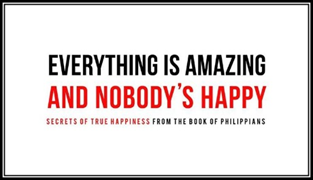 Big Idea: Philippians 4 lays out 3 action steps we must take toward joy.1. Correct n__________ patterns 4-7Rejoice instead of…. _________  4Be gentle instead of…_________ 5                                                   Matthew 22:37-40  Pray instead of …________ 6-7                           Isaiah 26:32. C_______________ your thought-life on good things  8                                 Romans 12:2; 2Corinthians 10:5 3. Practice c____________ and c________________ 12-13 & 19Learn the secret of c_____________ 12Live strong with your c_____________ in God 13 & 19 